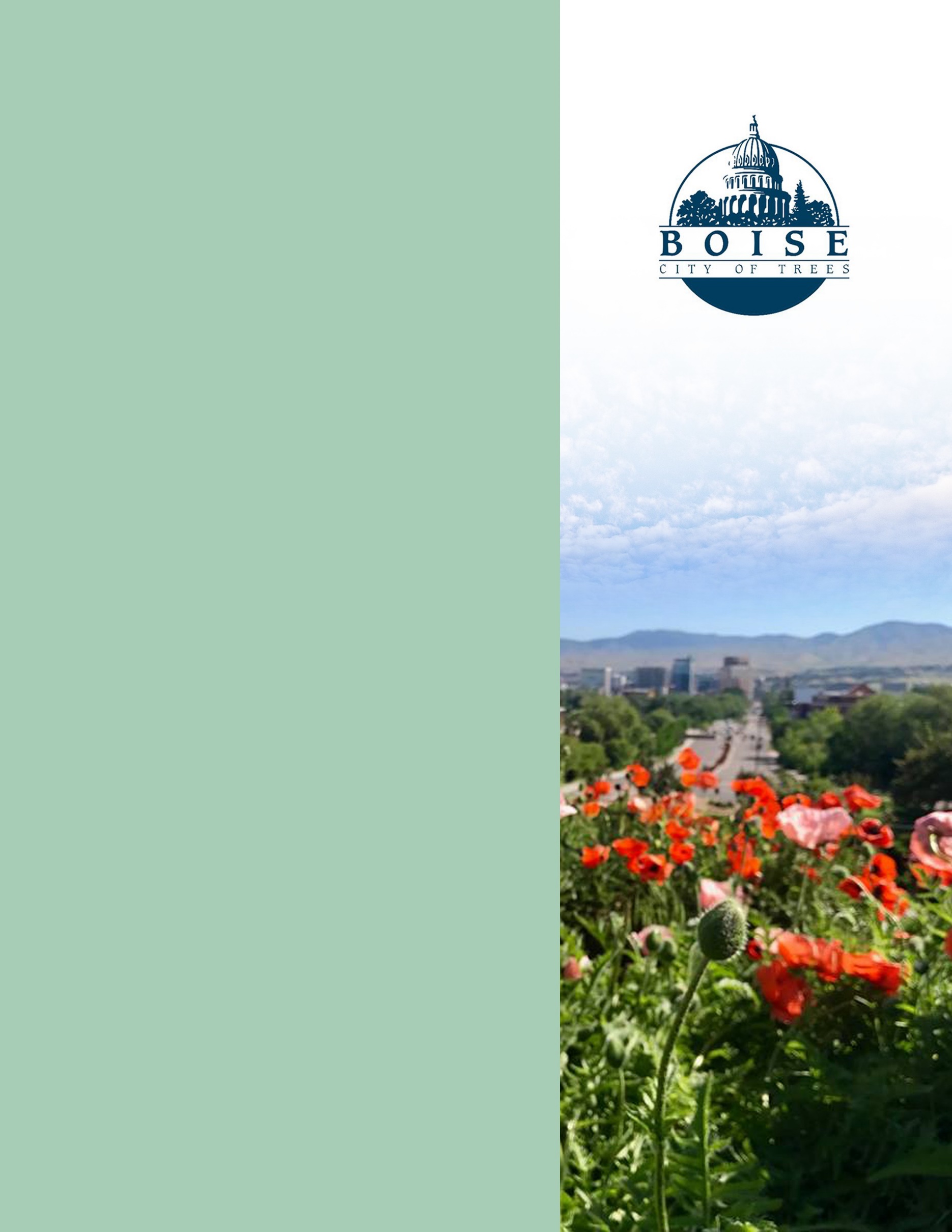 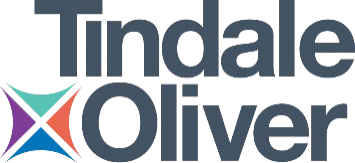 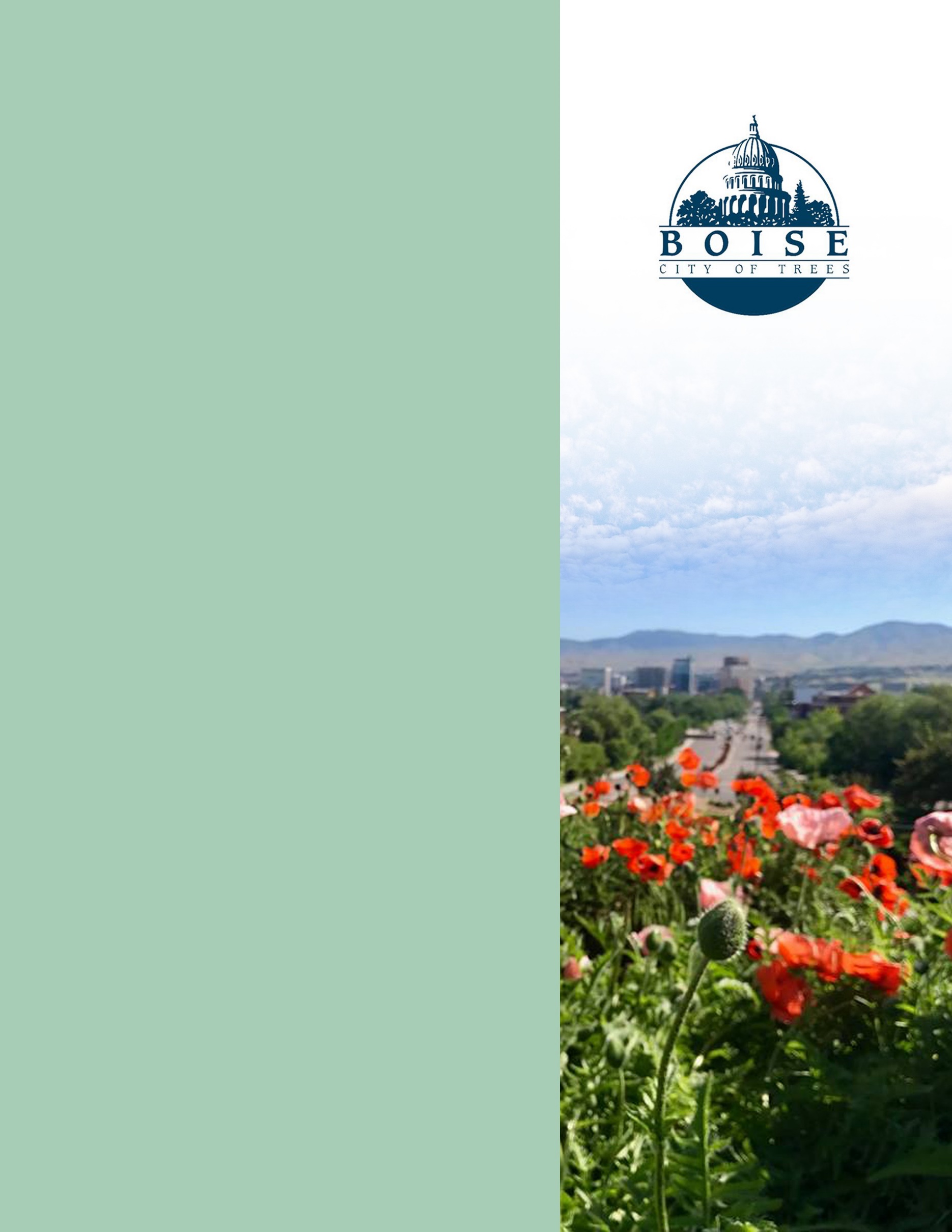 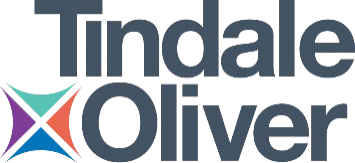 City of Boise ADA AssessmentAppendix A –Fairmont Pool House12/4/2020Report #TO20-B007Prepared by:PHOTOGRAPH(S) OF THIS LOCATION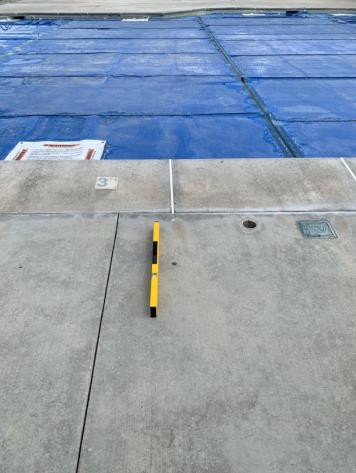 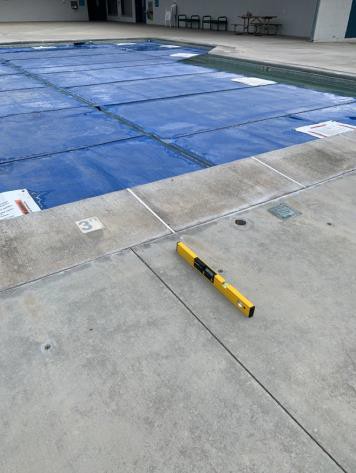 PHOTOGRAPH(S) OF THIS LOCATION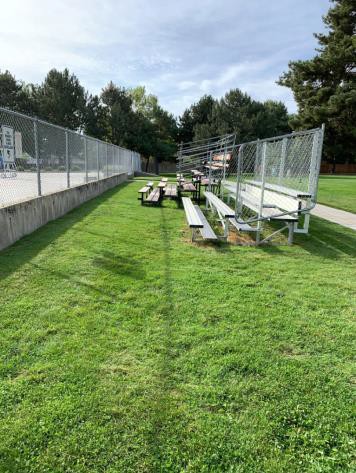 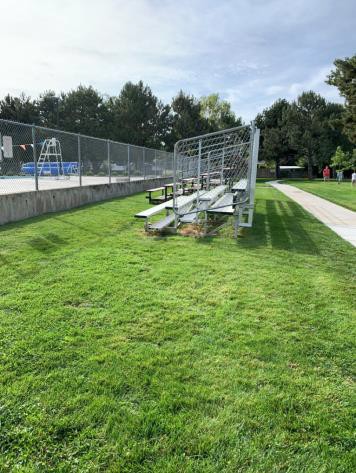 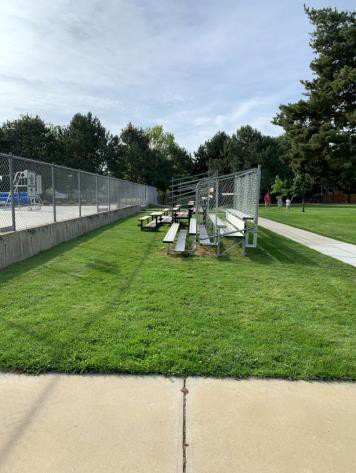 PHOTOGRAPH(S) OF THIS LOCATION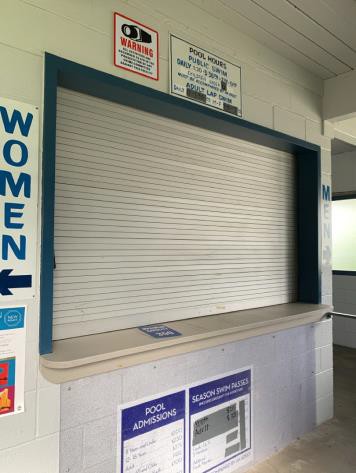 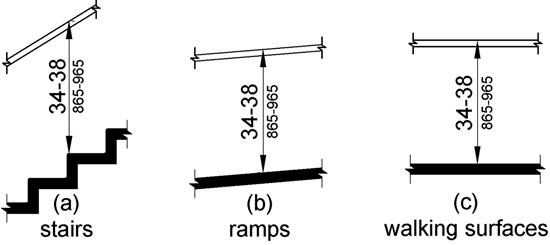 PHOTOGRAPH(S) OF THIS LOCATION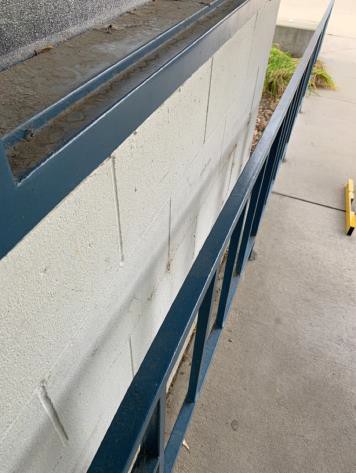 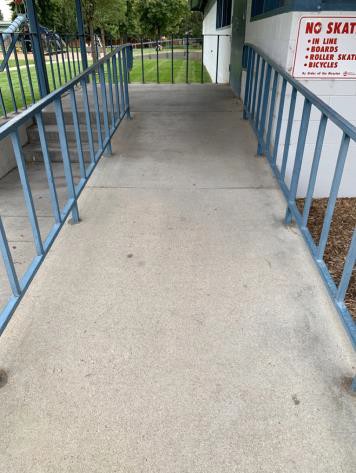 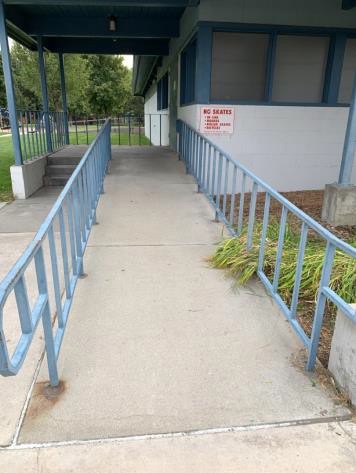 PHOTOGRAPH(S) OF THIS LOCATION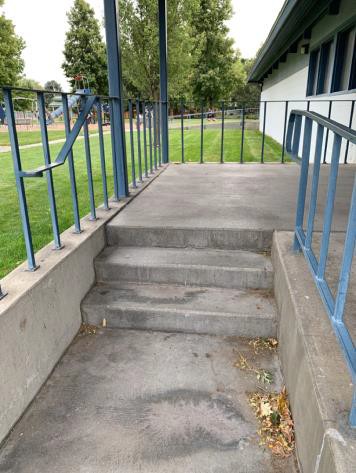 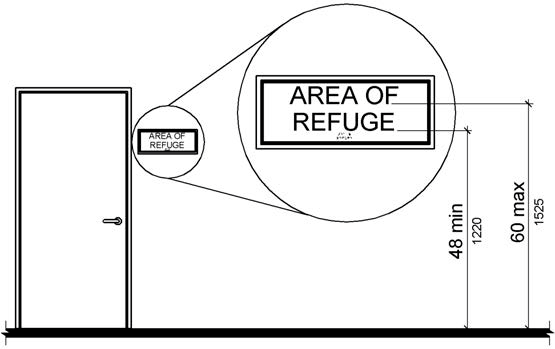 PHOTOGRAPH(S) OF THIS LOCATION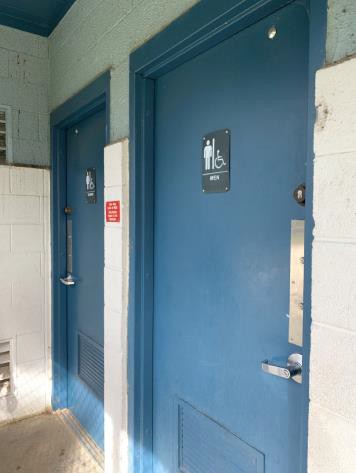 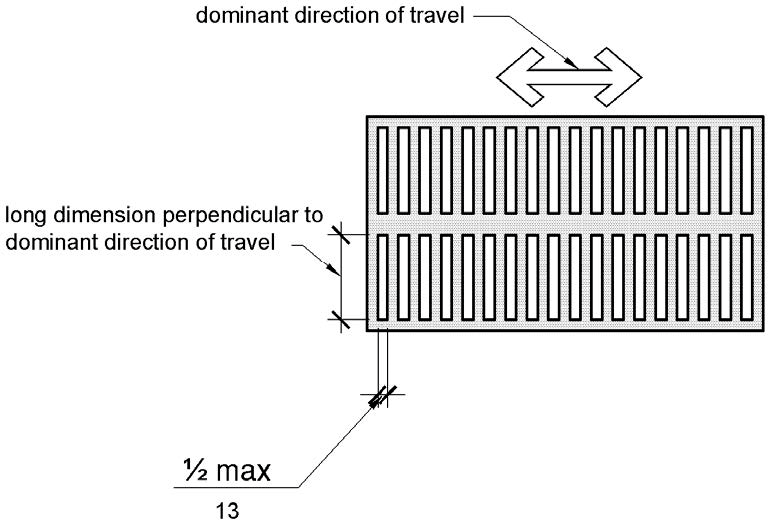 PHOTOGRAPH(S) OF THIS LOCATION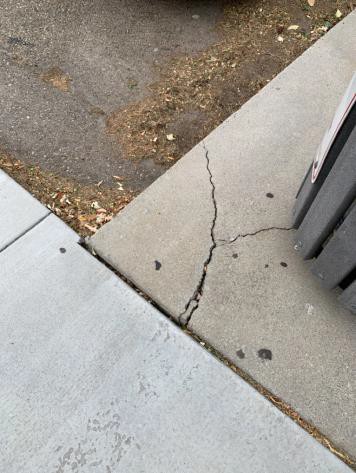 PHOTOGRAPH(S) OF THIS LOCATION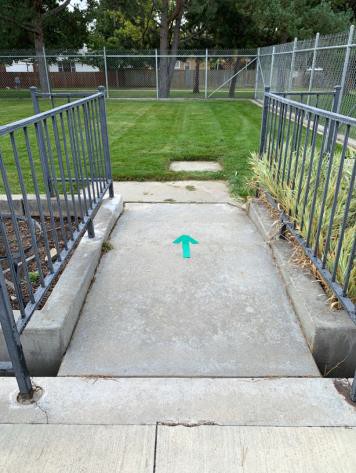 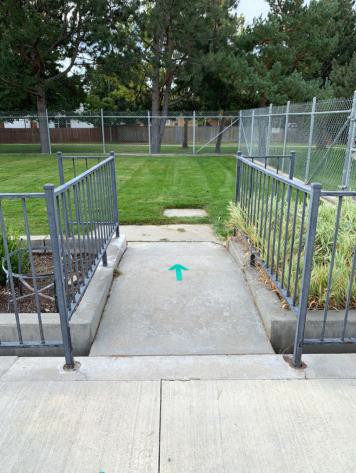 PHOTOGRAPH(S) OF THIS LOCATION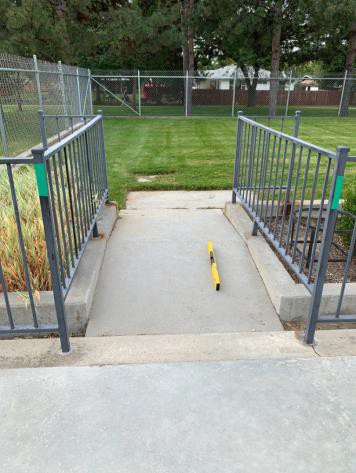 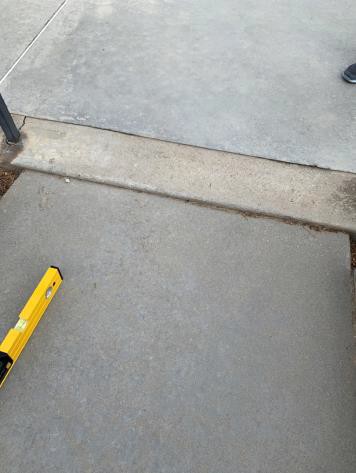 PHOTOGRAPH(S) OF THIS LOCATIONPHOTOGRAPH(S) OF THIS LOCATION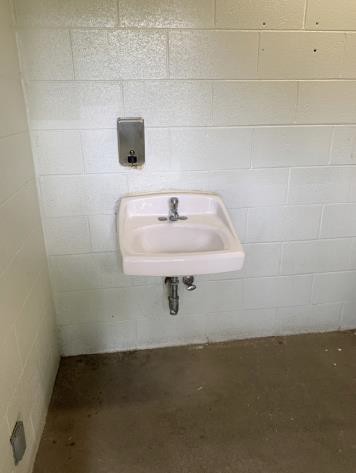 PHOTOGRAPH(S) OF THIS LOCATION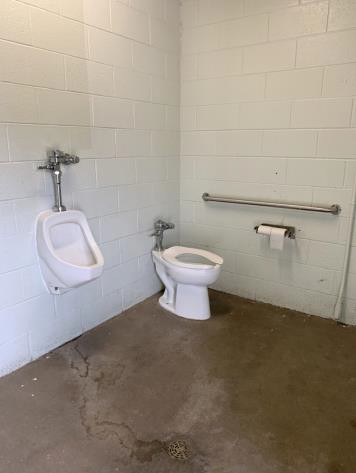 PHOTOGRAPH(S) OF THIS LOCATION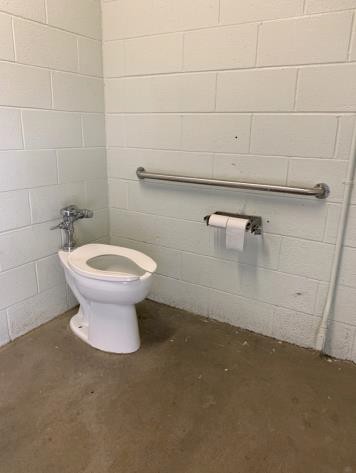 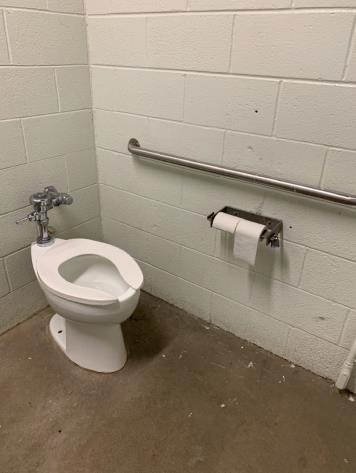 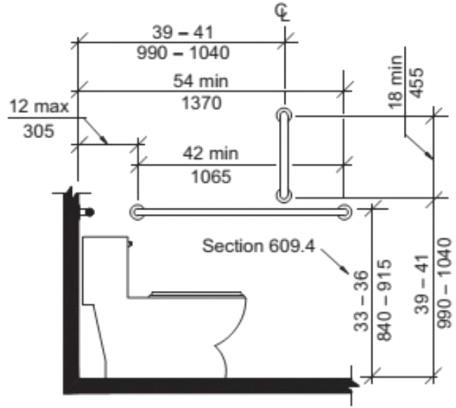 PHOTOGRAPH(S) OF THIS LOCATION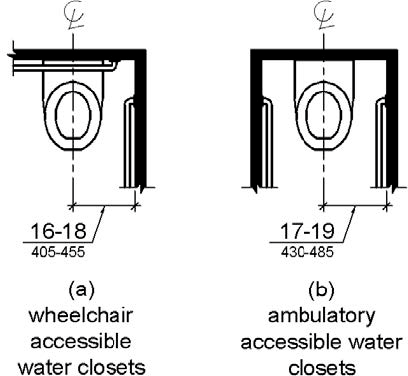 PHOTOGRAPH(S) OF THIS LOCATION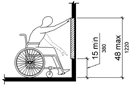 PHOTOGRAPH(S) OF THIS LOCATION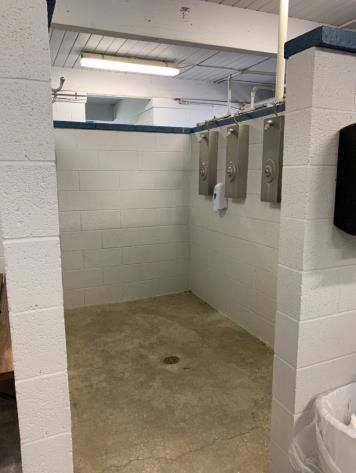 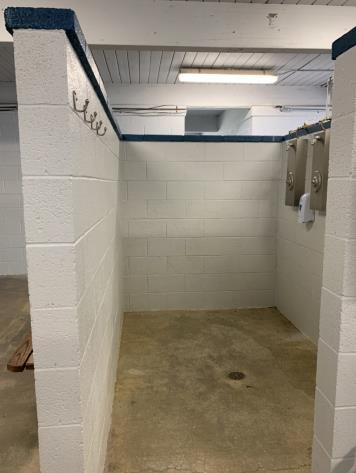 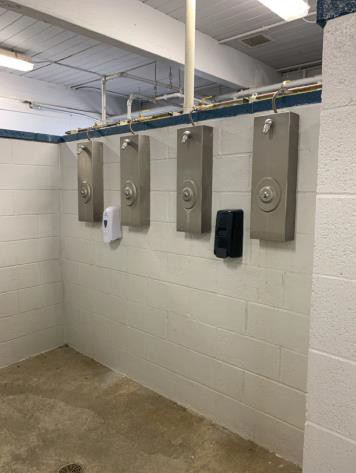 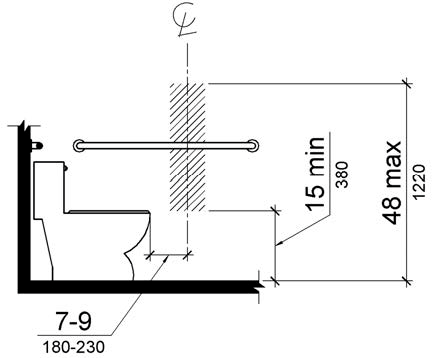 PHOTOGRAPH(S) OF THIS LOCATION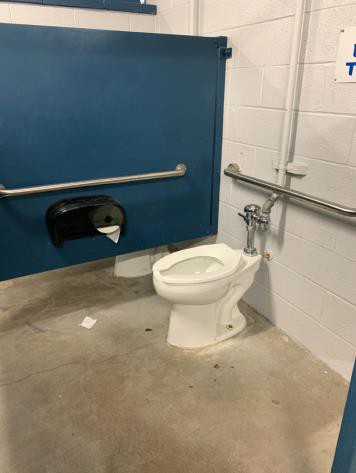 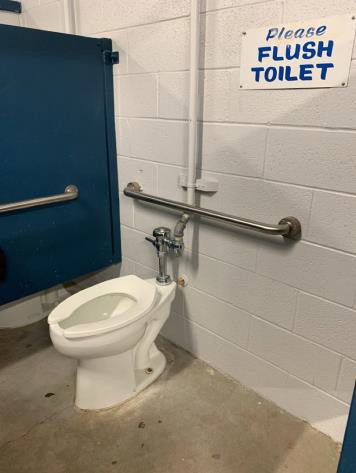 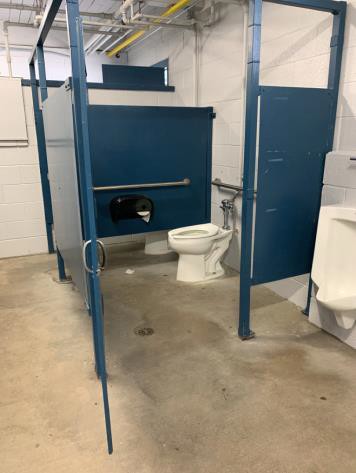 PHOTOGRAPH(S) OF THIS LOCATIONPHOTOGRAPH(S) OF THIS LOCATION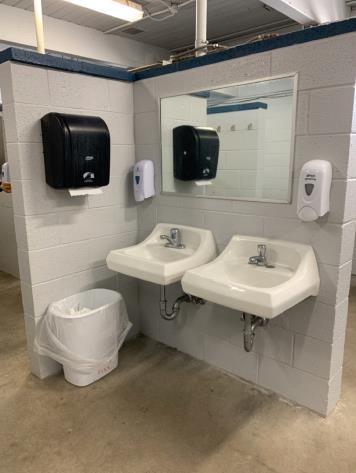 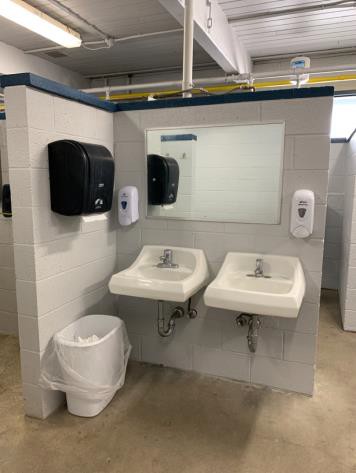 PHOTOGRAPH(S) OF THIS LOCATION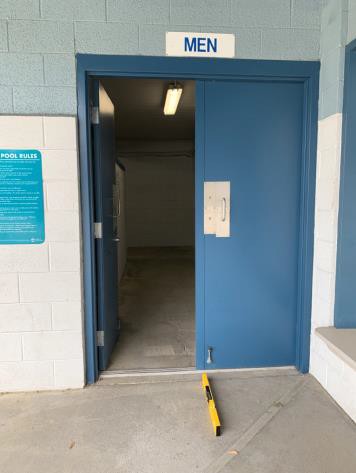 PHOTOGRAPH(S) OF THIS LOCATIONPHOTOGRAPH(S) OF THIS LOCATION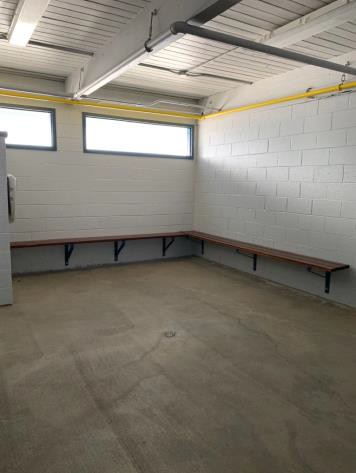 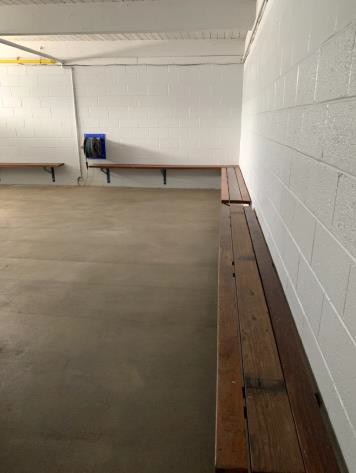 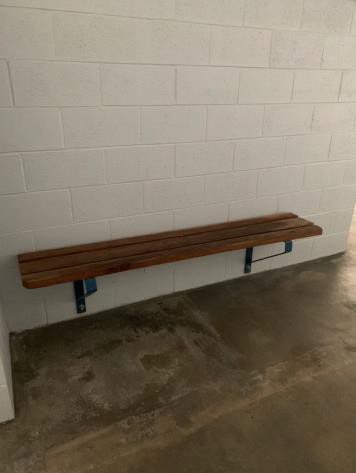 PHOTOGRAPH(S) OF THIS LOCATIONPHOTOGRAPH(S) OF THIS LOCATION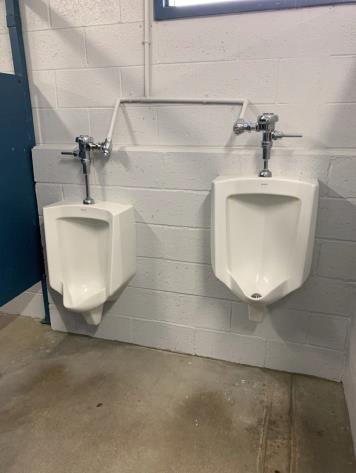 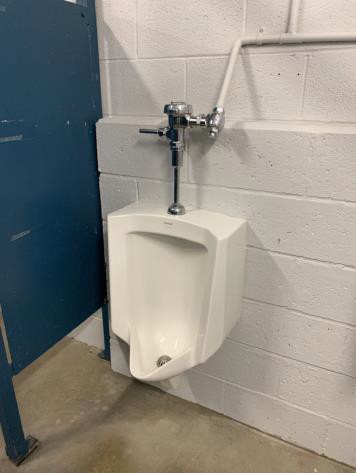 PHOTOGRAPH(S) OF THIS LOCATIONPHOTOGRAPH(S) OF THIS LOCATIONPHOTOGRAPH(S) OF THIS LOCATIONPHOTOGRAPH(S) OF THIS LOCATION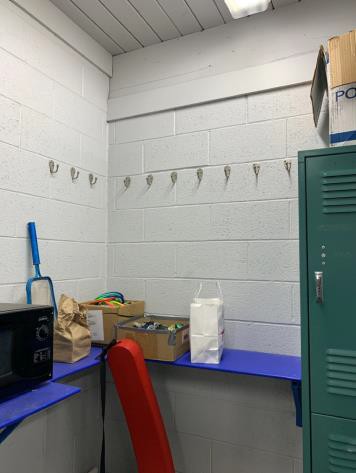 PHOTOGRAPH(S) OF THIS LOCATION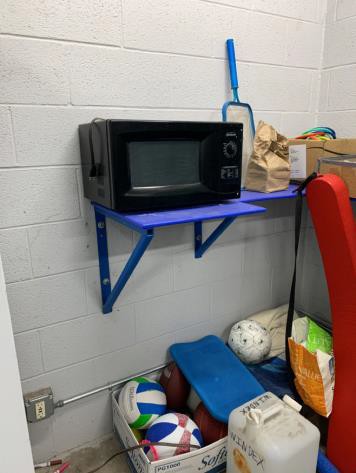 PHOTOGRAPH(S) OF THIS LOCATION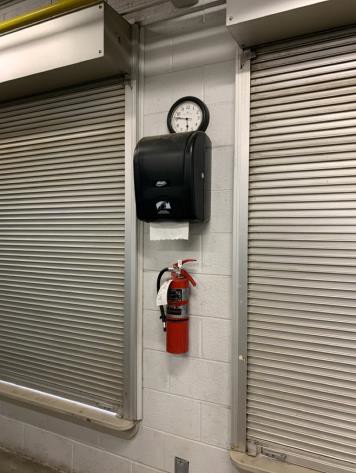 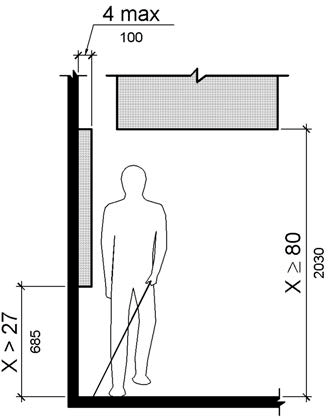 PHOTOGRAPH(S) OF THIS LOCATIONPHOTOGRAPH(S) OF THIS LOCATION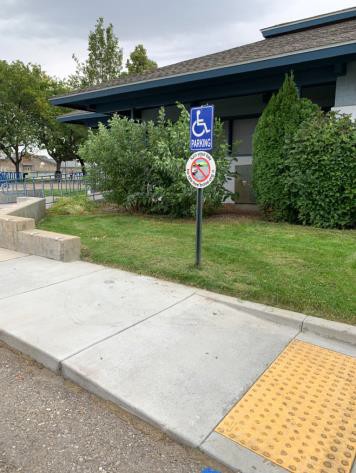 PHOTOGRAPH(S) OF THIS LOCATION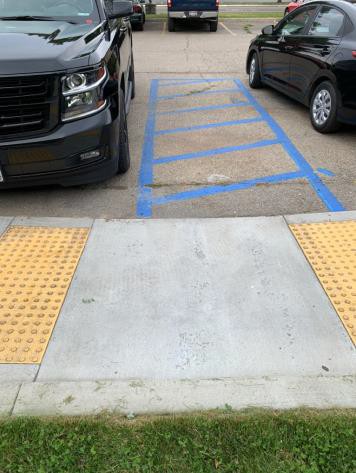 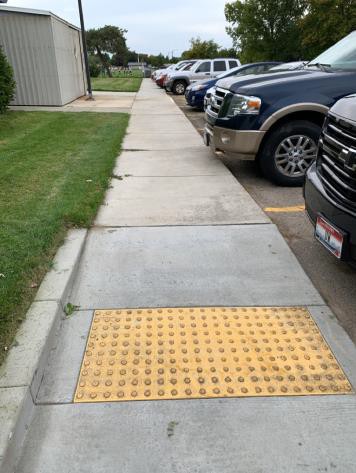 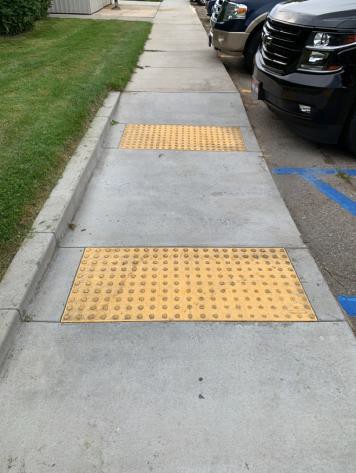 PHOTOGRAPH(S) OF THIS LOCATION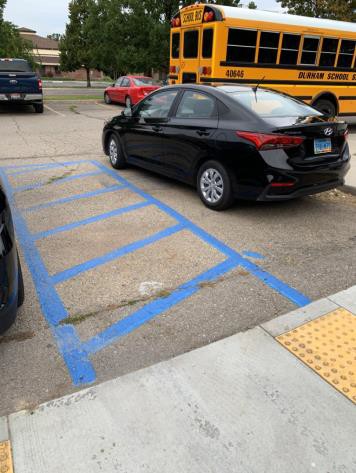 PHOTOGRAPH(S) OF THIS LOCATION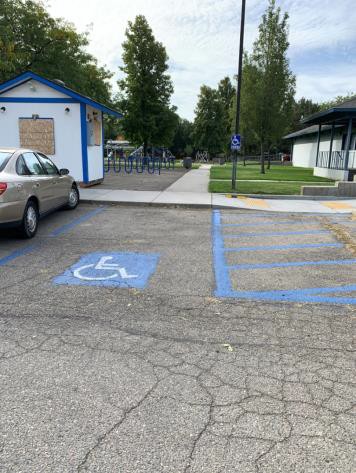 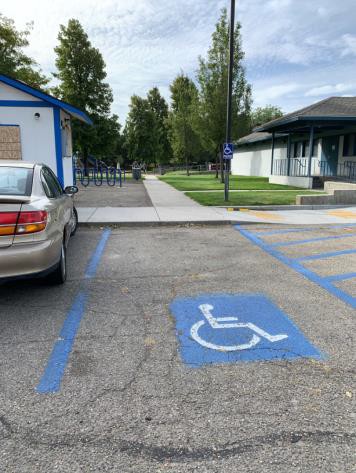 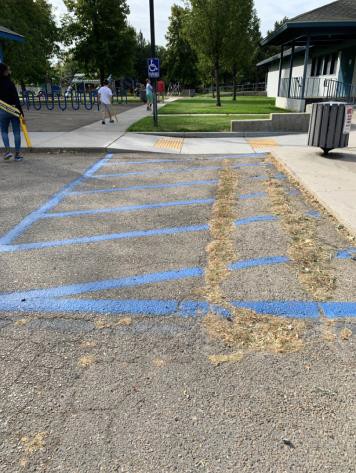 PHOTOGRAPH(S) OF THIS LOCATION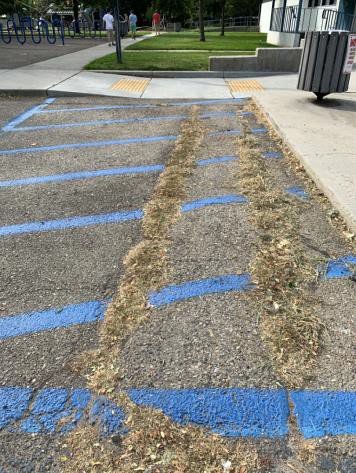 PHOTOGRAPH(S) OF THIS LOCATION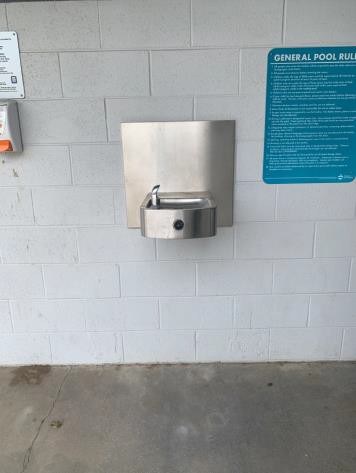 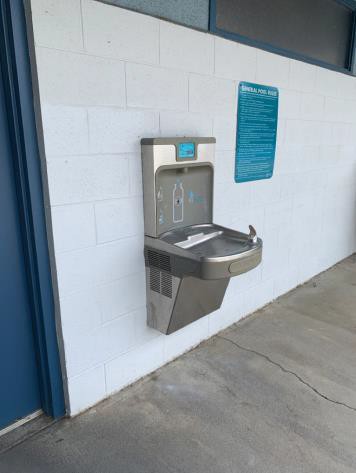 PHOTOGRAPH(S) OF THIS LOCATION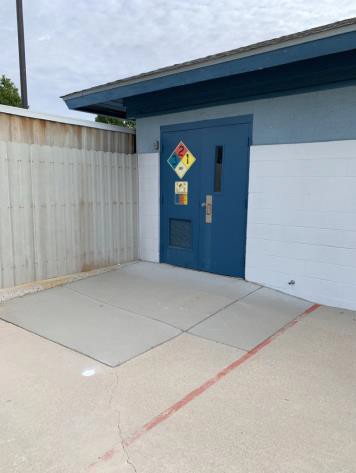 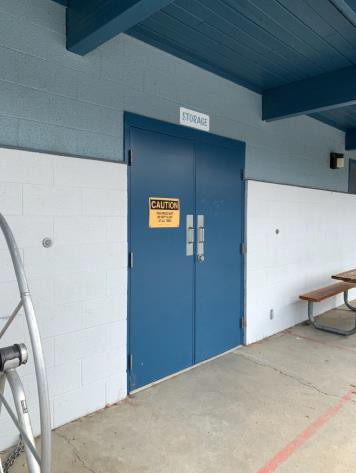 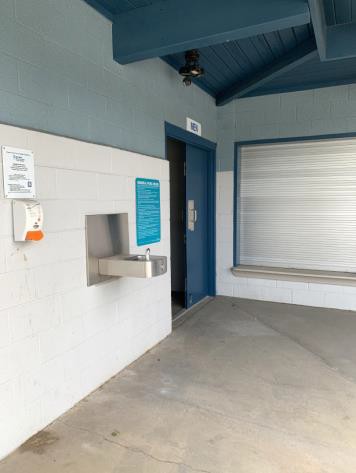 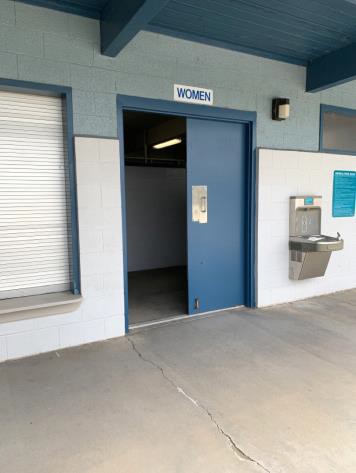 PHOTOGRAPH(S) OF THIS LOCATION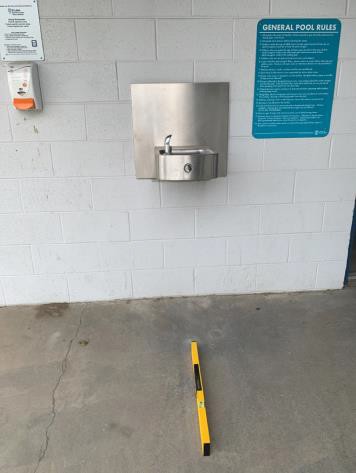 PHOTOGRAPH(S) OF THIS LOCATION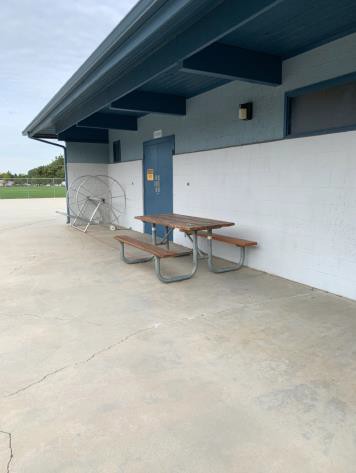 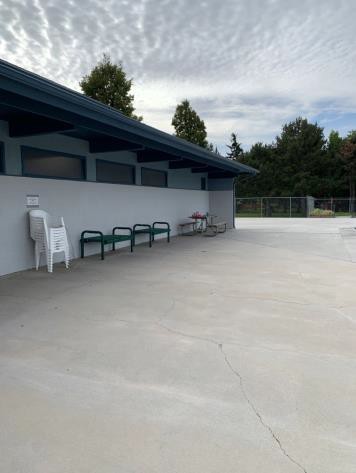 PHOTOGRAPH(S) OF THIS LOCATION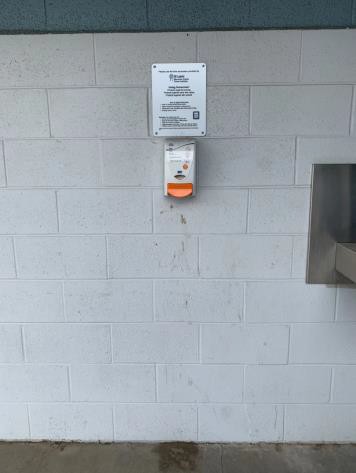 PHOTOGRAPH(S) OF THIS LOCATION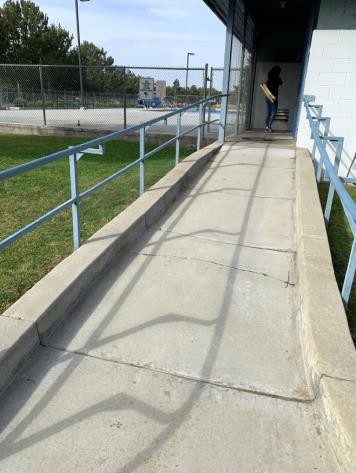 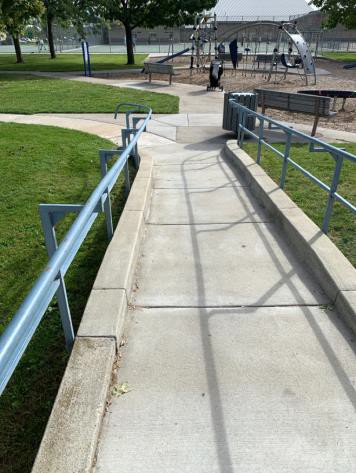 PHOTOGRAPH(S) OF THIS LOCATION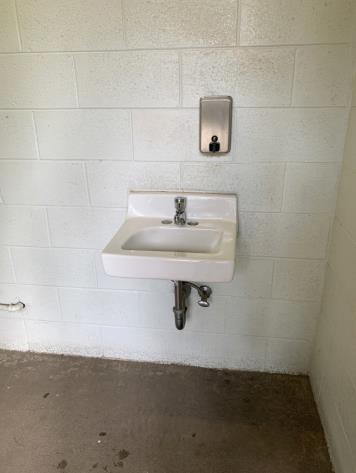 PHOTOGRAPH(S) OF THIS LOCATION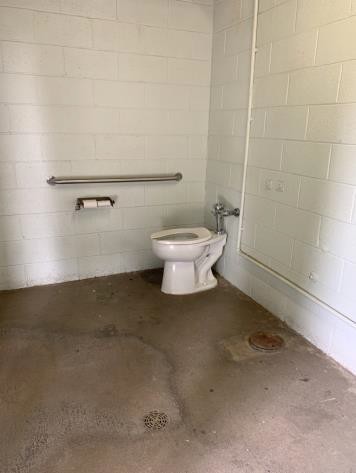 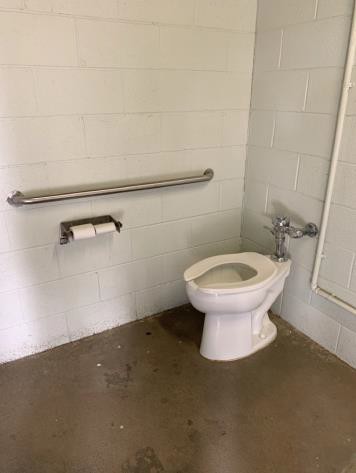 PHOTOGRAPH(S) OF THIS LOCATIONPHOTOGRAPH(S) OF THIS LOCATIONPHOTOGRAPH(S) OF THIS LOCATIONPHOTOGRAPH(S) OF THIS LOCATION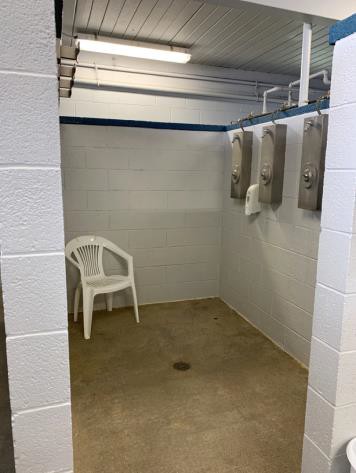 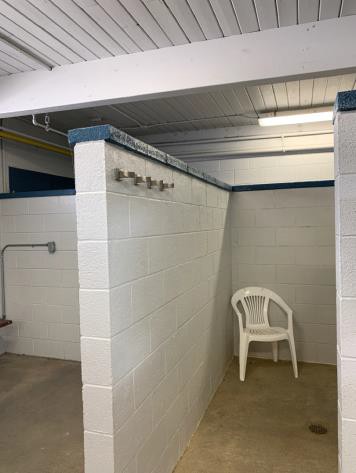 PHOTOGRAPH(S) OF THIS LOCATION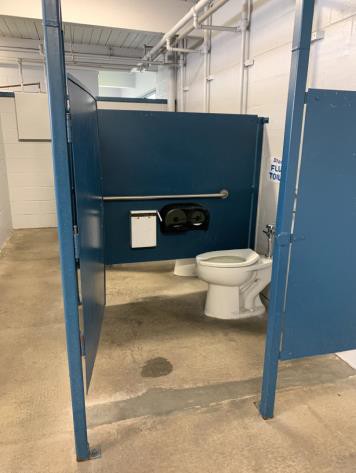 PHOTOGRAPH(S) OF THIS LOCATION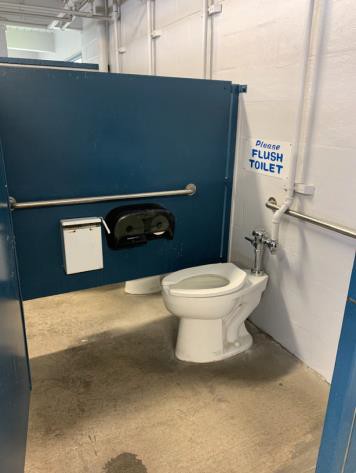 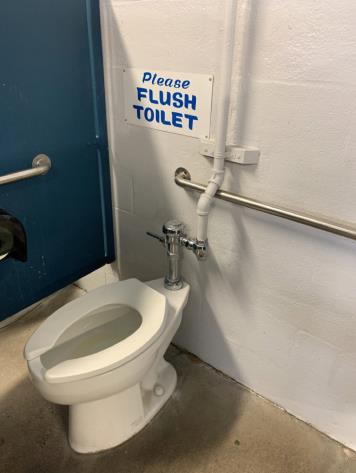 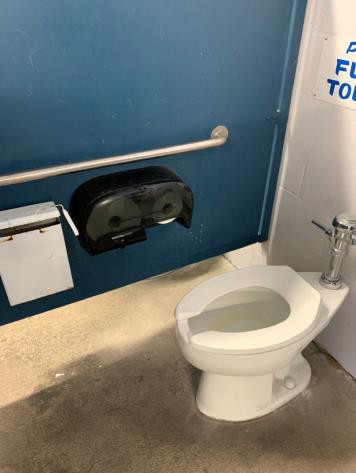 PHOTOGRAPH(S) OF THIS LOCATIONPHOTOGRAPH(S) OF THIS LOCATIONPHOTOGRAPH(S) OF THIS LOCATION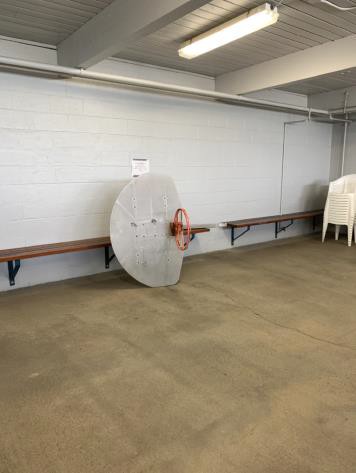 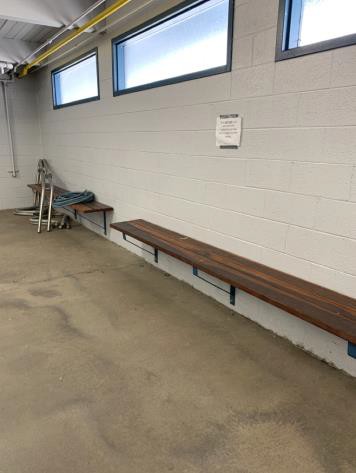 PHOTOGRAPH(S) OF THIS LOCATION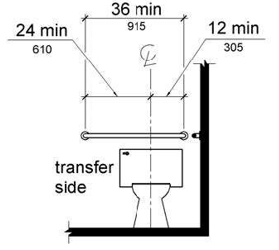 PHOTOGRAPH(S) OF THIS LOCATIONPHOTOGRAPH(S) OF THIS LOCATIONPHOTOGRAPH(S) OF THIS LOCATION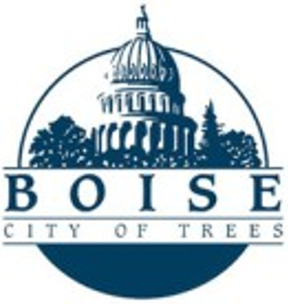 ID:2087Facility:Fairmont Pool HouseLocation: Accessible SeatSchedule: 2021Estimated Cost: $1,000.00Priority Score 3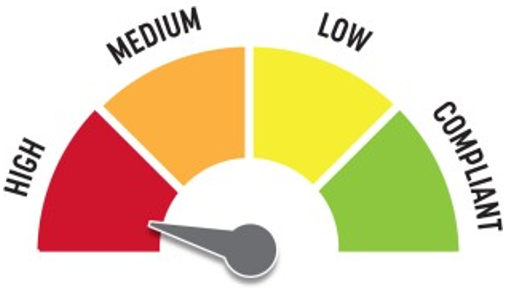 Quick Fix: NoBuilt before ADA: YesVIOLATIONS2010 ADA Standards for Accessible Design Codes: §305.2The clear floor space for the pool lift has a 3.1% slope.RECOMMENDATIONSResurface the 30"x48" clear floor space to have a maximum slope of 2% slope.ID:2048Facility:Fairmont Pool HouseLocation: BleachersSchedule: 2021Estimated Cost: $5,000.00Priority Score 3Quick Fix: NoBuilt before ADA: YesVIOLATIONS2010 ADA Standards for Accessible Design Codes: §302.1, §305There is not a firm, stable, and slip resistant route to the bleachers.RECOMMENDATIONSConstruct a firm, stable, and slip resistant accessible route with a maximum cross slope of 2% and maximum running slope of 5%.ID:2068Facility:Fairmont Pool HouseLocation: EntranceSchedule: 2021Estimated Cost: $1,000.00Priority Score 4Quick Fix: NoBuilt before ADA: YesVIOLATIONS2010 ADA Standards for Accessible Design Codes: §904.4.1The check-in counter is 37.75" above the floor.RECOMMENDATIONSA 36" wide portion of the service counter must be no higher than 36” above the floor.ID:2395Facility:Fairmont Pool HouseLocation: Entrance RampSchedule: 2022Estimated Cost: $2,000.00Priority Score 5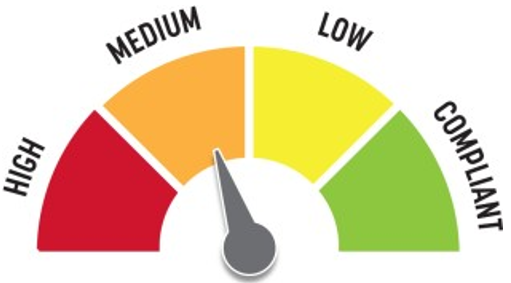 Quick Fix: NoBuilt before ADA: YesVIOLATIONS2010 ADA Standards for Accessible Design Codes: §505.4Handrails are not at a compliant height at 32" above the floor.RECOMMENDATIONSRaise the handrails to a minimum height of 34" and a maximum of 38" above the ground. Ensure that the handrails are at a consistent height along the walking surface.ID:2393Facility:Fairmont Pool HouseLocation: Entrance StairsSchedule: 2022Estimated Cost: $500.00Priority Score 6Quick Fix: YesBuilt before ADA: YesVIOLATIONS2010 ADA Standards for Accessible Design Codes: §505.2There are no handrails on one side of the stairwell.RECOMMENDATIONSInstall handrails at a minimum height of 34” and maximum of 38” above the ground. Make sure there are adequate handrail extensions both at the top and bottom of the handrail.ID:2056Facility:Fairmont Pool HouseLocation: Exterior Park RestroomsSchedule: 2022Estimated Cost: $200.00Priority Score 6Quick Fix: YesBuilt before ADA: YesVIOLATIONS2010 ADA Standards for Accessible Design Codes: §703.4The tactile signs identifying the restrooms are not in the correct location.RECOMMENDATIONSReinstall the signs on the latch side of the doors at 48" minimum above the floor measured from the baseline of the lowest character and 60" maximum measured from the baseline of the highest character.ID:2396Facility:Fairmont Pool HouseLocation: Garbage CanSchedule: 2021Estimated Cost: $500.00Priority Score 7Quick Fix: YesBuilt before ADA: YesVIOLATIONS2010 ADA Standards for Accessible Design Codes: §302.3There is a 1.25" gap causing a tripping hazard and uneven surface.RECOMMENDATIONSFill in the gap to ensure that openings in the accessible route does not exceed 1/2".ID:2065Facility:Fairmont Pool HouseLocation: Grass AreaSchedule: 2022Estimated Cost: $1,000.00Priority Score 6Quick Fix: NoBuilt before ADA: YesVIOLATIONS2010 ADA Standards for Accessible Design Codes: §505.2The ramp leading to the grass area has no handrails.RECOMMENDATIONSInstall handrails at a minimum height of 34” and maximum of 38” above the ground. Make sure there are adequate handrail extensions both at the top and bottom of the handrail.ID:2089Facility:Fairmont Pool HouseLocation: Grass AreaSchedule: 2022Estimated Cost: $1,000.00Priority Score 6Quick Fix: NoBuilt before ADA: YesVIOLATIONS2010 ADA Standards for Accessible Design Codes: §505.2The ramp leading to the grass area has no handrails.RECOMMENDATIONSInstall handrails at a minimum height of 34” and maximum of 38” above the ground. Make sure there are adequate handrail extensions both at the top and bottom of the handrail.ID:2088Facility:Fairmont Pool HouseLocation: Grass AreaSchedule: 2022Estimated Cost: $2,500.00Priority Score 7Quick Fix: NoBuilt before ADA: YesVIOLATIONS2010 ADA Standards for Accessible Design Codes: §405.2The running slope of the ramp is 11.4%.RECOMMENDATIONSReconstruct the ramp to reduce the running slope to a maximum of 8.3%.ID:2057Facility:Fairmont Pool HouseLocation: Men’s Exterior Park RestroomSchedule: 2022Estimated Cost: $100.00Priority Score 7Quick Fix: YesBuilt before ADA: YesVIOLATIONS2010 ADA Standards for Accessible Design Codes: §606.5The pipes under the sink are not covered.RECOMMENDATIONSWrap the pipes beneath the sink with soft protective wrap or plastic.ID:2059Facility:Fairmont Pool HouseLocation: Men’s Exterior Park RestroomSchedule: 2022Estimated Cost: $1,000.00Priority Score 5Quick Fix: NoBuilt before ADA: YesVIOLATIONS2010 ADA Standards for Accessible Design Codes: §605.2The urinal is 25" above the floor.RECOMMENDATIONSLower the urinal to a maximum height of 17"above the floor.ID:2060Facility:Fairmont Pool HouseLocation: Men’s Exterior Park RestroomSchedule: 2022Estimated Cost: $1,000.00Priority Score 5Quick Fix: NoBuilt before ADA: YesVIOLATIONS2010 ADA Standards for Accessible Design Codes: §604.5There is no rear grab bar.RECOMMENDATIONSInstall a rear grab bar at a minimum height of 33” and maximum height of 36” above the finish floor.ID:2061Facility:Fairmont Pool HouseLocation: Men’s Exterior Park RestroomSchedule: 2022Estimated Cost: $1,000.00Priority Score 5Quick Fix: NoBuilt before ADA: YesVIOLATIONS2010 ADA Standards for Accessible Design Codes: ICC A117.1 §604.5.1The accessible water closet does not have a vertical grab bar.RECOMMENDATIONSInstall an 18" long (minimum) vertical grab bar, mounted with the bottom located at 39" minimum and 41" maximum above the floor.The centerline of the vertical grab bar shall be located 39" minimum and 41" maximum from the rear wall.ID:2062Facility:Fairmont Pool HouseLocation: Men’s Exterior Park RestroomSchedule: 2022Estimated Cost: $1,000.00Priority Score 5Quick Fix: NoBuilt before ADA: YesVIOLATIONS2010 ADA Standards for Accessible Design Codes: §604.2The toilet is located 20" from the sidewall.RECOMMENDATIONSReposition the toilet to be within 16" minimum and 18" maximum from the sidewall.ID:2110Facility:Fairmont Pool HouseLocation: Men’s Locker RoomSchedule: 2023Estimated Cost: $100.00Priority Score 8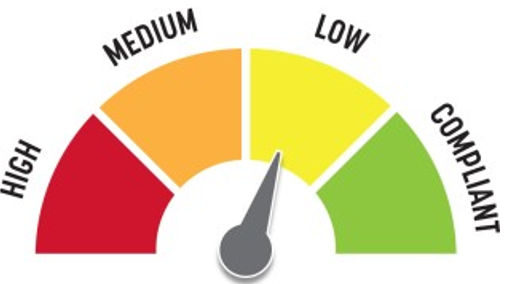 Quick Fix: YesBuilt before ADA: YesVIOLATIONS2010 ADA Standards for Accessible Design Codes: §308.2.1The hooks are outside of the unobstructed forward reach range at 65" above the floor.RECOMMENDATIONSLower at least one hook by 17" to meet the accessible reach range of 15" minimum and 48" maximum above the floor.ID:2100Facility:Fairmont Pool HouseLocation: Men’s Locker RoomSchedule: 2022Estimated Cost: $100.00Priority Score 5Quick Fix: YesBuilt before ADA: YesVIOLATIONS2010 ADA Standards for Accessible Design Codes: §604.7The toilet paper dispenser is not located in an accessible position.RECOMMENDATIONSRemount the toilet paper dispenser so that it is located 7" minimum to 9" maximum in front of the toilet. Ensure that the height is within the accessible reach range of 15" minimum to 48" maximum above the floor.ID:2101Facility:Fairmont Pool HouseLocation: Men’s Locker RoomSchedule: 2022Estimated Cost: $100.00Priority Score 5Quick Fix: YesBuilt before ADA: YesVIOLATIONS2010 ADA Standards for Accessible Design Codes: §604.8.1.2The door to the accessible water closet is not self closing. Either self-closing hinges are not installed on the door or if installed, they are defective.RECOMMENDATIONSInstall or reinstall self-closing hinges on the door to ensure that the door is self-closing per the ADA requirements.ID:2112Facility:Fairmont Pool HouseLocation: Men’s Locker RoomSchedule: 2022Estimated Cost: $100.00Priority Score 7Quick Fix: YesBuilt before ADA: YesVIOLATIONS2010 ADA Standards for Accessible Design Codes:  §603.3The mirror is too high to be accessible at 43.5" above the floor.RECOMMENDATIONSLower the mirror its bottom edge is a maximum height of 40" above the floor.ID:2094Facility:Fairmont Pool HouseLocation: Men’s Locker RoomSchedule: 2021Estimated Cost: $100.00Priority Score 3Quick Fix: YesBuilt before ADA: YesVIOLATIONS2010 ADA Standards for Accessible Design Codes: §216.2, §703There is no tactile sign identifying the permanent room.RECOMMENDATIONSInstall tactile signage on the latch side of the doorway at a height of 48” minimum to 60” maximum above the floor, identifying room by name or room number.Signs shall be Braille with raised lettering and should be placed on the wall in the center of an 18"x18" clear floor space.ID:2111Facility:Fairmont Pool HouseLocation: Men’s Locker RoomSchedule: 2022Estimated Cost: $200.00Priority Score 7Quick Fix: YesBuilt before ADA: YesVIOLATIONS22010 ADA Standards for Accessible Design Codes: §606.5The pipes under the sink are not covered.RECOMMENDATIONSWrap the pipes beneath the sink with soft protective wrap or plastic.ID:2114Facility:Fairmont Pool HouseLocation: Men’s Locker RoomSchedule: 2022Estimated Cost: $500.00Priority Score 5Quick Fix: YesBuilt before ADA: YesVIOLATIONS2010 ADA Standards for Accessible Design Codes: §903.3The benches in the men's locker room are 13" deep.RECOMMENDATIONSInstall one new bench that is at least 42" long and 20" to 24" inches deep. The accessible bench shall have a back support or be affixed to a wall.ID:2098Facility:Fairmont Pool HouseLocation: Men’s Locker RoomSchedule: 2022Estimated Cost: $1,000.00Priority Score 5Quick Fix: NoBuilt before ADA: YesVIOLATIONS2010 ADA Standards for Accessible Design Codes: §604.6The flush control is located on the wall side of the toilet.RECOMMENDATIONSEither make the toilet flush automatically or relocate the flush control to be operated on the open side of the toilet.ID:2102Facility:Fairmont Pool HouseLocation: Men’s Locker RoomSchedule: 2022Estimated Cost: $1,000.00Priority Score 5Quick Fix: NoBuilt before ADA: YesVIOLATIONS2010 ADA Standards for Accessible Design Codes: §605.2The urinal is 18.5" above the floor.RECOMMENDATIONSLower at least one of the urinals to a maximum height of 17"above the floor.ID:2093Facility:Fairmont Pool HouseLocation: Men’s Locker RoomSchedule: 2021Estimated Cost: $1,000.00Priority Score 3Quick Fix: NoBuilt before ADA: YesVIOLATIONS2010 ADA Standards for Accessible Design Codes: §404.2.4.4, §404.2.4.1The maneuvering clearance at the entrance has a 2.8% slope.RECOMMENDATIONSResurface the maneuvering clearance to reduce the slope to a maximum of 2% in all directions for 60" perpendicular to the doorway.ID:2097Facility:Fairmont Pool HouseLocation: Men’s Locker RoomSchedule: 2022Estimated Cost: $2,000.00Priority Score 5Quick Fix: NoBuilt before ADA: YesVIOLATIONS2010 ADA Standards for Accessible Design Codes: §604.5.1, ICC A117.1 §604.5.1The accessible water closet does not have a vertical grab bar.The side grab bar is located 12" from the real wall and extends 53.5".RECOMMENDATIONSInstall an 18" long (minimum) vertical grab bar, mounted with the bottom located at 39" minimum and 41" maximum above the floor. The centerline of the vertical grab bar shall be located 39" minimum and 41" maximum from the re Replace the side grab bar with one that is a minimum of 42" long minimum, located 12" maximum from the rear wall and extending 54" minimum from the rear wall.ID:2106Facility:Fairmont Pool HouseLocation: Men’s Locker RoomSchedule: 2022Estimated Cost: $10,000.00Priority Score 6Quick Fix: NoBuilt before ADA: YesVIOLATIONS2010 ADA Standards for Accessible Design Codes: §213.3.6, §608.5.1The shower is not accessible and controls are 56" above the floor.RECOMMENDATIONSInstall at least one accessible transfer or roll-in shower, complying with § 608 as shown in the Locker Room Showers section of this report.Adjust the height of shower controls to a minimum height of 38" and a maximum of 48" above the floor. Ensure appropriate seating, handrails, and shower hardware are provided.ID:2116Facility:Fairmont Pool HouseLocation: OfficeSchedule: 2023Estimated Cost: $100.00Priority Score 8Quick Fix: YesBuilt before ADA: YesVIOLATIONS2010 ADA Standards for Accessible Design Codes: §308.2.1The hooks are outside of the unobstructed forward reach range at 78" above the floor.RECOMMENDATIONSLower at least one hook by 30" to meet the accessible reach range of 15" minimum and 48" maximum above the floor.ID:2117Facility:Fairmont Pool HouseLocation: OfficeSchedule: 2023Estimated Cost: $100.00Priority Score 8Quick Fix: YesBuilt before ADA: YesVIOLATIONS2010 ADA Standards for Accessible Design Codes: §308.2.1The microwave is outside of the unobstructed forward reach range at 52" above the floor.RECOMMENDATIONSLower the microwave by 4" to meet the accessible reach range of 15" minimum and 48" maximum above the floor.ID:2119Facility:Fairmont Pool HouseLocation: OfficeSchedule: 2023Estimated Cost: $100.00Priority Score 8Quick Fix: YesBuilt before ADA: YesVIOLATIONS2010 ADA Standards for Accessible Design Codes: §308.2.1The paper towel dispenser is outside of the unobstructed forward reach range at 58" above the floor.RECOMMENDATIONSLower the paper towel dispenser by 10" to meet the accessible reach range of 15" minimum and 48" maximum above the floor.ID:2118Facility:Fairmont Pool HouseLocation: OfficeSchedule: 2022Estimated Cost: $100.00Priority Score 5Quick Fix: YesBuilt before ADA: YesVIOLATIONS2010 ADA Standards for Accessible Design Codes: §307.2The fire extinguisher protrudes 4.5" into the circulation space at 34" above the floor.RECOMMENDATIONSRecess the fire extinguisher so it protrudes a maximum of 4", lower it so the bottom edge is 27" maximum above the floor, or place a cane detectable object beneath it.ID:2402Facility:Fairmont Pool HouseLocation: ParkingSchedule: 2023Estimated Cost: $1,000.00Priority Score 9Quick Fix: NoBuilt before ADA: YesVIOLATIONS2010 ADA Standards for Accessible Design Codes: §208.2, §502.6There is a total of 53 parking spaces, and only 2 are designated as accessible. The accessible parking sign is 54.5" above the ground.RECOMMENDATIONSPaint at least one more accessible parking space with a 96" minimum width. The accessible space and the adjoining access aisle shall have a maximum slope of 2% in all directions.Remount the existing accessible parking sign and install a new sign for the additional accessible space at a minimum height of 60" above the ground.ID:2398Facility:Fairmont Pool HouseLocation: ParkingSchedule: 2021Estimated Cost: $100.00Priority Score 3Quick Fix: YesBuilt before ADA: YesVIOLATIONS2010 ADA Standards for Accessible Design Codes: §406.4The landing clear width is less than 36".RECOMMENDATIONSThe landing clear width is required to be as wide as the curb ramp. Is that the same for detectable warnings? What is the applicable code?ID:2400Facility:Fairmont Pool HouseLocation: ParkingSchedule: 2021Estimated Cost: $1,000.00Priority Score 3Quick Fix: NoBuilt before ADA: YesVIOLATIONS2010 ADA Standards for Accessible Design Codes: §208.2.4, §208.2There is a total of 53 parking spaces but only two accessible parking spaces, neither of which are marked as "van accessible".RECOMMENDATIONSRestripe an accessible parking space as a 132" wide van accessible parking space with an adjacent 60" access aisle. Add a “van accessible” parking sign at a minimum height of 60" above the ground.ID:2067Facility:Fairmont Pool HouseLocation: Parking by Tennis CourtsSchedule: 2023Estimated Cost: $100.00Priority Score 9Quick Fix: YesBuilt before ADA: YesVIOLATIONS2010 ADA Standards for Accessible Design Codes: §502.6The accessible parking sign is 50" high and not centered on the space.RECOMMENDATIONSRemount the accessible parking sign at a minimum height of 60" above the ground.ID:2066Facility:Fairmont Pool HouseLocation: Parking by Tennis CourtsSchedule: 2021Estimated Cost: $1,500.00Priority Score 3Quick Fix: NoBuilt before ADA: YesVIOLATIONS2010 ADA Standards for Accessible Design Codes: §502.4The parking space has a 5% running slope and 2.3% cross slope. The access aisle has a 2.5% slope.RECOMMENDATIONSResurface the parking space and access aisle to reduce the slope to a maximum of 2% in all directions.ID:2095Facility:Fairmont Pool HouseLocation: Pool DeckSchedule: 2023Estimated Cost: $100.00Priority Score 10Quick Fix: YesBuilt before ADA: YesVIOLATIONS2010 ADA Standards for Accessible Design Codes: §602, §307.2The tall drinking fountain protrudes 17.75" into the circulation path.RECOMMENDATIONSPlace a drinking fountain skirt at this location to provide cane detectability.ID:2086Facility:Fairmont Pool HouseLocation: Pool DeckSchedule: 2021Estimated Cost: $400.00Priority Score 3Quick Fix: YesBuilt before ADA: YesVIOLATIONS2010 ADA Standards for Accessible Design Codes: §216.2, §703There is no tactile sign identifying the permanent room.RECOMMENDATIONSInstall tactile signage on the latch side of the doorway at a height of 48” minimum to 60” maximum above the floor, identifying room by name or room number.Signs shall be Braille with raised lettering and should be placed on the wall in the center of an 18"x18" clear floor space.ID:2092Facility:Fairmont Pool HouseLocation: Pool DeckSchedule: 2021Estimated Cost: $1,000.00Priority Score 3Quick Fix: NoBuilt before ADA: YesVIOLATIONS2010 ADA Standards for Accessible Design Codes: §305.2The clear floor space has a 3.2% slope.RECOMMENDATIONSResurface the 30"x48" clear floor space to have a maximum slope of 2% slope.ID:2091Facility:Fairmont Pool HouseLocation: Pool DeckSchedule: 2021Estimated Cost: $2,000.00Priority Score 3Quick Fix: NoBuilt before ADA: YesVIOLATIONS2010 ADA Standards for Accessible Design Codes: §226.1, §902, §305, §306The provided picnic table does not have an accessible clear space for a wheelchair user.RECOMMENDATIONSAdd/replace picnic tables so that at least 5% of the seating is wheelchair accessible.Ensure that the wheelchair accessible seating has a clear floor space of 30" x 48" with a slope not steeper than 2% and that the tables have sufficient knee and toe clearance.ID:2090Facility:Fairmont Pool HouseLocation: Pool Deck Sunscreen DispenserSchedule: 2021Estimated Cost: $1,000.00Priority Score 3Quick Fix: NoBuilt before ADA: YesVIOLATIONS2010 ADA Standards for Accessible Design Codes: §305.2The clear floor space has a 2.8% slope.RECOMMENDATIONSResurface the 30"x48" clear floor space to have a maximum slope of 2% slope.ID:2064Facility:Fairmont Pool HouseLocation: Ramp to Exterior Park RestroomsSchedule: 2022Estimated Cost: $1,000.00Priority Score 7Quick Fix: NoBuilt before ADA: YesVIOLATIONS2010 ADA Standards for Accessible Design Codes: §405.2The running slope of the ramp is 9.1% and 9.6% at the top.RECOMMENDATIONSResurface the ramp to reduce the running slope to a maximum of 8.3%.ID:2050Facility:Fairmont Pool HouseLocation: Women’s Exterior Park RestroomSchedule: 2022Estimated Cost: $100.00Priority Score 7Quick Fix: YesBuilt before ADA: YesVIOLATIONS2010 ADA Standards for Accessible Design Codes: §606.5The pipes under the sink are not covered.RECOMMENDATIONSWrap the pipes beneath the sink with soft protective wrap or plastic.ID:2054Facility:Fairmont Pool HouseLocation: Women’s Exterior Park RestroomSchedule: 2022Estimated Cost: $100.00Priority Score 5Quick Fix: YesBuilt before ADA: YesVIOLATIONS2010 ADA Standards for Accessible Design Codes: §604.7The toilet paper dispenser is not located in an accessible position at 12" in front of the toilet.RECOMMENDATIONSRemount the toilet paper dispenser so that it is located 7" minimum to 9" maximum in front of the toilet. Ensure that the height is within the accessible reach range of 15" minimum to 48" maximum above the floor.ID:2049Facility:Fairmont Pool HouseLocation: Women’s Exterior Park RestroomSchedule: 2022Estimated Cost: $1,000.00Priority Score 5Quick Fix: NoBuilt before ADA: YesVIOLATIONS2010 ADA Standards for Accessible Design Codes: §604.5There is no rear grab bar.RECOMMENDATIONSInstall a rear grab bar at a minimum height of 33” and maximum height of 36” above the finish floor.ID:2053Facility:Fairmont Pool HouseLocation: Women’s Exterior Park RestroomSchedule: 2022Estimated Cost: $1,000.00Priority Score 5Quick Fix: NoBuilt before ADA: YesVIOLATIONS2010 ADA Standards for Accessible Design Codes: §604.6The flush control is located on the wall side of the toilet.RECOMMENDATIONSEither make the toilet flush automatically or relocate the flush control to be operated on the open side of the toilet.ID:2055Facility:Fairmont Pool HouseLocation: Women’s Exterior Park RestroomSchedule: 2022Estimated Cost: $1,000.00Priority Score 5Quick Fix: NoBuilt before ADA: YesVIOLATIONS2010 ADA Standards for Accessible Design Codes: ICC A117.1 §604.5.1The accessible water closet does not have a vertical grab bar.RECOMMENDATIONSInstall an 18" long (minimum) vertical grab bar, mounted with the bottom located at 39" minimum and 41" maximum above the floor.The centerline of the vertical grab bar shall be located 39" minimum and 41" maximum from the rear wallID:2076Facility:Fairmont Pool HouseLocation: Women’s Locker RoomSchedule: 2023Estimated Cost: $100.00Priority Score 8Quick Fix: YesBuilt before ADA: YesVIOLATIONS2010 ADA Standards for Accessible Design Codes: §308.2.1The hooks are outside of the unobstructed forward reach range at 67.5" above the floor.RECOMMENDATIONSLower at least one hook by 19.5" to meet the accessible reach range of 15" minimum and 48" maximum above the floor.ID:2069Facility:Fairmont Pool HouseLocation: Women’s Locker RoomSchedule: 2022Estimated Cost: $100.00Priority Score 5Quick Fix: YesBuilt before ADA: YesVIOLATIONS2010 ADA Standards for Accessible Design Codes: §604.8.1.2The door to the accessible water closet is not self closing. Either self-closing hinges are not installed on the door or if installed, they are defective.RECOMMENDATIONSInstall or reinstall self-closing hinges on the door to ensure that the door is self-closing per the ADA requirements.ID:2075Facility:Fairmont Pool HouseLocation: Women’s Locker RoomSchedule: 2022Estimated Cost: $100.00Priority Score 5Quick Fix: YesBuilt before ADA: YesVIOLATIONS2010 ADA Standards for Accessible Design Codes: §604.7The toilet paper dispenser is not located in an accessible position.RECOMMENDATIONSRemount the toilet paper dispenser so that it is located 7" minimum to 9" maximum in front of the toilet.Ensure that the height is within the accessible reach range of 15" minimum to 48" maximum above the floor.ID:2082Facility:Fairmont Pool HouseLocation: Women’s Locker RoomSchedule: 2022Estimated Cost: $100.00Priority Score 7Quick Fix: YesBuilt before ADA: YesVIOLATIONS2010 ADA Standards for Accessible Design Codes: §603.3The mirror is too high to be accessible at 43" above the floor.RECOMMENDATIONSLower the mirror its bottom edge is a maximum height of 40" above the floor.ID:2083Facility:Fairmont Pool HouseLocation: Women’s Locker RoomSchedule: 2022Estimated Cost: $200.00Priority Score 7Quick Fix: YesBuilt before ADA: YesVIOLATIONS2010 ADA Standards for Accessible Design Codes: §606.5The pipes under the sinks are not covered.RECOMMENDATIONSWrap the pipes beneath the sinks with soft protective wrap or plastic.ID:2085Facility:Fairmont Pool HouseLocation: Women’s Locker RoomSchedule: 2022Estimated Cost: $500.00Priority Score 5Quick Fix: YesBuilt before ADA: YesVIOLATIONS2010 ADA Standards for Accessible Design Codes: §903.3The benches in the women's locker room are 15" deep.RECOMMENDATIONSInstall one new bench that is at least 42" long and 20" to 24" inches deep. The accessible bench shall have a back support or be affixed to a wall.ID:2070Facility:Fairmont Pool HouseLocation: Women’s Locker RoomSchedule: 2022Estimated Cost: $1,000.00Priority Score 5Quick Fix: NoBuilt before ADA: YesVIOLATIONS2010 ADA Standards for Accessible Design Codes: §604.6The flush control is located on the wall side of the toilet.RECOMMENDATIONSEither make the toilet flush automatically or relocate the flush control to be operated on the open side of the toilet.ID:2071Facility:Fairmont Pool HouseLocation: Women’s Locker RoomSchedule: 2022Estimated Cost: $1,000.00Priority Score 5Quick Fix: NoBuilt before ADA: YesVIOLATIONS2010 ADA Standards for Accessible Design Codes: §604.5.2A pipe covers the rear grab bar.RECOMMENDATIONSEither split the rear grab bar or shift it to the open side of the toilet area per exception 2 in the 2010 ADA Standards.Where an administrative authority requires flush controls for flush valves to be located in a position that conflicts with the location of the rear grab bar, the rear grab bar shall be permitted to be split or shifted to the open side of the toilet areaID:2072Facility:Fairmont Pool HouseLocation: Women’s Locker RoomSchedule: 2022Estimated Cost: $2,000.00Priority Score 5Quick Fix: NoBuilt before ADA: YesVIOLATIONS2010 ADA Standards for Accessible Design Codes: §604.5.2, ICC A117.1 §604.5.1There is no vertical grab bar, and the rear grab bar is 31" long.RECOMMENDATIONSInstall an 18" long (minimum) vertical grab bar, mounted with the bottom located at 39" minimum and 41" maximum above the floor. The centerline of the vertical grab bar shall be located 39" minimum and 41" maximum from the re Replace the rear grab bar with one that is a minimum of 36" long minimum and extends from the centerline of the water closet 12" minimum on one side and 24" minimum on the other.ID:2077Facility:Fairmont Pool HouseLocation: Women’s Locker RoomSchedule: 2022Estimated Cost: $10,000.00Priority Score 6Quick Fix: NoBuilt before ADA: YesVIOLATIONS2010 ADA Standards for Accessible Design Codes: §213.3.6There is not an accessible shower provided.RECOMMENDATIONSInstall at least one accessible transfer or roll-in shower, complying with § 608 as shown in the Locker Room Showers section of this report.Ensure appropriate seating, handrails, and shower hardware are provided.